INVOICEINVOICE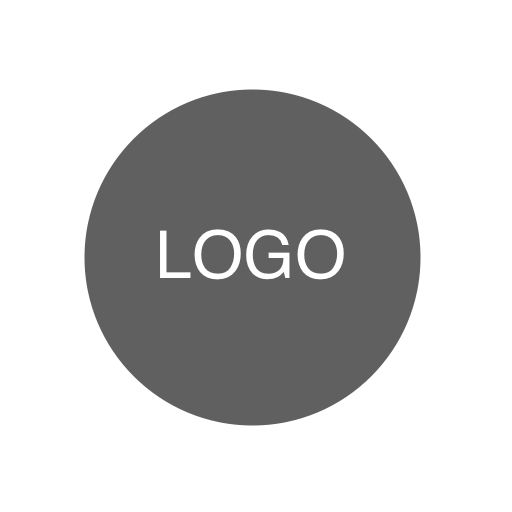 <Your Company Name>DATE<123 Street Address><City, State, Zip/Post Code>INVOICE NO.<Phone Number, Email><Payment terms (due on receipt, due in X days)><Payment terms (due on receipt, due in X days)><Payment terms (due on receipt, due in X days)>BILL TO<Tenant Name><Rental Property Address><Tenant Email><Tenant Phone>DESCRIPTIONDESCRIPTIONDESCRIPTIONTOTAL0.000.000.000.000.000.00Remarks / Payment Instructions:SUBTOTAL0.00DISCOUNT0.00TAX RATE0.00%TOTAL TAX0.00Balance Due$ -